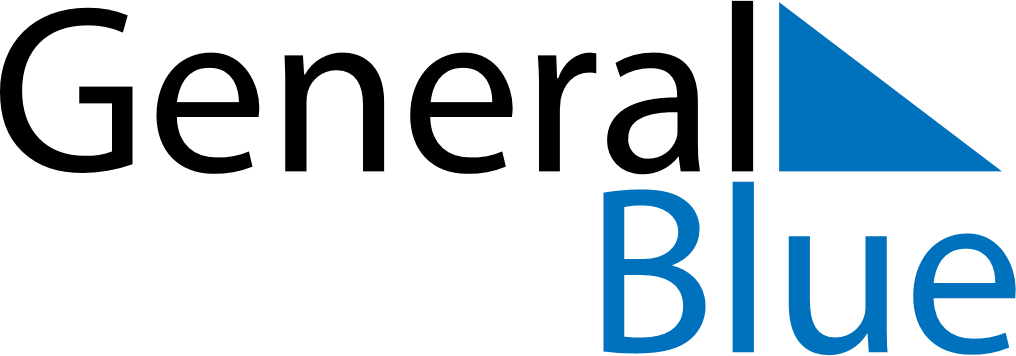 May 2024May 2024May 2024May 2024May 2024May 2024Moruya, New South Wales, AustraliaMoruya, New South Wales, AustraliaMoruya, New South Wales, AustraliaMoruya, New South Wales, AustraliaMoruya, New South Wales, AustraliaMoruya, New South Wales, AustraliaSunday Monday Tuesday Wednesday Thursday Friday Saturday 1 2 3 4 Sunrise: 6:37 AM Sunset: 5:15 PM Daylight: 10 hours and 38 minutes. Sunrise: 6:38 AM Sunset: 5:14 PM Daylight: 10 hours and 36 minutes. Sunrise: 6:39 AM Sunset: 5:13 PM Daylight: 10 hours and 34 minutes. Sunrise: 6:40 AM Sunset: 5:12 PM Daylight: 10 hours and 32 minutes. 5 6 7 8 9 10 11 Sunrise: 6:41 AM Sunset: 5:11 PM Daylight: 10 hours and 30 minutes. Sunrise: 6:41 AM Sunset: 5:10 PM Daylight: 10 hours and 28 minutes. Sunrise: 6:42 AM Sunset: 5:09 PM Daylight: 10 hours and 27 minutes. Sunrise: 6:43 AM Sunset: 5:08 PM Daylight: 10 hours and 25 minutes. Sunrise: 6:44 AM Sunset: 5:07 PM Daylight: 10 hours and 23 minutes. Sunrise: 6:45 AM Sunset: 5:07 PM Daylight: 10 hours and 21 minutes. Sunrise: 6:45 AM Sunset: 5:06 PM Daylight: 10 hours and 20 minutes. 12 13 14 15 16 17 18 Sunrise: 6:46 AM Sunset: 5:05 PM Daylight: 10 hours and 18 minutes. Sunrise: 6:47 AM Sunset: 5:04 PM Daylight: 10 hours and 17 minutes. Sunrise: 6:48 AM Sunset: 5:03 PM Daylight: 10 hours and 15 minutes. Sunrise: 6:49 AM Sunset: 5:02 PM Daylight: 10 hours and 13 minutes. Sunrise: 6:49 AM Sunset: 5:02 PM Daylight: 10 hours and 12 minutes. Sunrise: 6:50 AM Sunset: 5:01 PM Daylight: 10 hours and 10 minutes. Sunrise: 6:51 AM Sunset: 5:00 PM Daylight: 10 hours and 9 minutes. 19 20 21 22 23 24 25 Sunrise: 6:52 AM Sunset: 5:00 PM Daylight: 10 hours and 7 minutes. Sunrise: 6:52 AM Sunset: 4:59 PM Daylight: 10 hours and 6 minutes. Sunrise: 6:53 AM Sunset: 4:58 PM Daylight: 10 hours and 5 minutes. Sunrise: 6:54 AM Sunset: 4:58 PM Daylight: 10 hours and 3 minutes. Sunrise: 6:55 AM Sunset: 4:57 PM Daylight: 10 hours and 2 minutes. Sunrise: 6:55 AM Sunset: 4:57 PM Daylight: 10 hours and 1 minute. Sunrise: 6:56 AM Sunset: 4:56 PM Daylight: 10 hours and 0 minutes. 26 27 28 29 30 31 Sunrise: 6:57 AM Sunset: 4:56 PM Daylight: 9 hours and 58 minutes. Sunrise: 6:58 AM Sunset: 4:55 PM Daylight: 9 hours and 57 minutes. Sunrise: 6:58 AM Sunset: 4:55 PM Daylight: 9 hours and 56 minutes. Sunrise: 6:59 AM Sunset: 4:54 PM Daylight: 9 hours and 55 minutes. Sunrise: 7:00 AM Sunset: 4:54 PM Daylight: 9 hours and 54 minutes. Sunrise: 7:00 AM Sunset: 4:54 PM Daylight: 9 hours and 53 minutes. 